О согласовании разграничения имущества муниципального образования Октябрьский район, передаваемого в собственность сельского поселенияМалый Атлым.          Рассмотрев предложение администрации Октябрьского района о разграничении имущества муниципального образования Октябрьский район,  автомобильные дороги местного значения в границах населенных пунктов поселения, а также имущество, предназначенное для обслуживания таких автомобильных дорог, передаваемого в собственность сельского поселения Малый Атлым Совет поселения РЕШИЛ:Согласовать предложение о разграничении имущества муниципального образования Октябрьский район, передаваемого в собственность сельского поселения Малый Атлым согласно приложению.Решение вступает в силу со дня подписания.Глава сельского поселения Малый Атлым                                                                      С.В. ДейнекоПриложение 1к решению Совета депутатовсельского поселения Малый Атлым                                                    от  03.09.2018 года № 295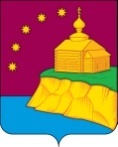 СОВЕТ ДЕПУТАТОВ СЕЛЬСКОГО ПОСЕЛЕНИЯ МАЛЫЙ АТЛЫМОктябрьского районаХанты – Мансийского автономного округа – ЮгрыРЕШЕНИЕСОВЕТ ДЕПУТАТОВ СЕЛЬСКОГО ПОСЕЛЕНИЯ МАЛЫЙ АТЛЫМОктябрьского районаХанты – Мансийского автономного округа – ЮгрыРЕШЕНИЕСОВЕТ ДЕПУТАТОВ СЕЛЬСКОГО ПОСЕЛЕНИЯ МАЛЫЙ АТЛЫМОктябрьского районаХанты – Мансийского автономного округа – ЮгрыРЕШЕНИЕСОВЕТ ДЕПУТАТОВ СЕЛЬСКОГО ПОСЕЛЕНИЯ МАЛЫЙ АТЛЫМОктябрьского районаХанты – Мансийского автономного округа – ЮгрыРЕШЕНИЕСОВЕТ ДЕПУТАТОВ СЕЛЬСКОГО ПОСЕЛЕНИЯ МАЛЫЙ АТЛЫМОктябрьского районаХанты – Мансийского автономного округа – ЮгрыРЕШЕНИЕСОВЕТ ДЕПУТАТОВ СЕЛЬСКОГО ПОСЕЛЕНИЯ МАЛЫЙ АТЛЫМОктябрьского районаХанты – Мансийского автономного округа – ЮгрыРЕШЕНИЕСОВЕТ ДЕПУТАТОВ СЕЛЬСКОГО ПОСЕЛЕНИЯ МАЛЫЙ АТЛЫМОктябрьского районаХанты – Мансийского автономного округа – ЮгрыРЕШЕНИЕСОВЕТ ДЕПУТАТОВ СЕЛЬСКОГО ПОСЕЛЕНИЯ МАЛЫЙ АТЛЫМОктябрьского районаХанты – Мансийского автономного округа – ЮгрыРЕШЕНИЕСОВЕТ ДЕПУТАТОВ СЕЛЬСКОГО ПОСЕЛЕНИЯ МАЛЫЙ АТЛЫМОктябрьского районаХанты – Мансийского автономного округа – ЮгрыРЕШЕНИЕСОВЕТ ДЕПУТАТОВ СЕЛЬСКОГО ПОСЕЛЕНИЯ МАЛЫЙ АТЛЫМОктябрьского районаХанты – Мансийского автономного округа – ЮгрыРЕШЕНИЕ«03   »сентября2018№295с. Малый Атлымс. Малый Атлымс. Малый Атлымс. Малый Атлымс. Малый Атлымс. Малый Атлымс. Малый Атлымс. Малый Атлымс. Малый Атлымс. Малый АтлымПредложенияПредложенияПредложенияПредложенияо разграничении имущества о разграничении имущества о разграничении имущества о разграничении имущества муниципального образования Октябрьский район, муниципального образования Октябрьский район, муниципального образования Октябрьский район, муниципального образования Октябрьский район, передаваемого в муниципальную собственность сельского поселения Малый Атлымпередаваемого в муниципальную собственность сельского поселения Малый Атлымпередаваемого в муниципальную собственность сельского поселения Малый Атлымпередаваемого в муниципальную собственность сельского поселения Малый Атлымпередаваемого в муниципальную собственность сельского поселения Малый Атлымпередаваемого в муниципальную собственность сельского поселения Малый Атлымпередаваемого в муниципальную собственность сельского поселения Малый Атлым№ п/пНаименование и основные характеристики объектаНаименование и основные характеристики объектаМестонахождение имущества или иная информация, индивидуализирующая имуществоМестонахождение имущества или иная информация, индивидуализирующая имуществоБалансовая  стоимость, тыс.рубБалансовая  стоимость, тыс.руб1.Аавтомобильные дороги местного значения в границах населенных пунктов поселения, а также имущество, предназначенное для обслуживания таких автомобильных дорог1.Аавтомобильные дороги местного значения в границах населенных пунктов поселения, а также имущество, предназначенное для обслуживания таких автомобильных дорог1.Аавтомобильные дороги местного значения в границах населенных пунктов поселения, а также имущество, предназначенное для обслуживания таких автомобильных дорог1.Аавтомобильные дороги местного значения в границах населенных пунктов поселения, а также имущество, предназначенное для обслуживания таких автомобильных дорог1.Аавтомобильные дороги местного значения в границах населенных пунктов поселения, а также имущество, предназначенное для обслуживания таких автомобильных дорог1.Аавтомобильные дороги местного значения в границах населенных пунктов поселения, а также имущество, предназначенное для обслуживания таких автомобильных дорог1.Аавтомобильные дороги местного значения в границах населенных пунктов поселения, а также имущество, предназначенное для обслуживания таких автомобильных дорог1.1.  1 объект, в том числе:  1 объект, в том числе:390,000  390,000  1.1.1.Трактор ДТ-75 МЛ РС с Н30-162, заводской №  машины (рама) 892254, двигатель № 100679, коробка передач № 62169, цвет желтый, вид двигателя гусеничный, год выпуска 2001Трактор ДТ-75 МЛ РС с Н30-162, заводской №  машины (рама) 892254, двигатель № 100679, коробка передач № 62169, цвет желтый, вид двигателя гусеничный, год выпуска 2001с. Большой Атлым, район Октябрьский, Ханты-Мансийский автономный округ-Югра, 628110, с. Большой Атлым, район Октябрьский, Ханты-Мансийский автономный округ-Югра, 628110, 390,000390,000